ПРОТОКОЛ №11заседания членов комиссии «по ЖКХ, капитальному ремонту, контролю за качеством работы управляющих компаний, архитектуре, архитектурному облику городов, благоустройству территорий, дорожному хозяйству и транспорту» Общественной палаты г.о.Королев08.07.2019г.										г.о.КоролевВремя проведения: 19:10Председательствующий: М.Н.Белозёрова - заместитель председатель комиссииПрисутствовали: члены комиссии - З.В.Джобава, В.В.Якимова  Слушали: М.Н.Белозёрову – об утверждении повестки дня заседанияРешили: утвердить повестку дняРезультат голосования: 3 «за» - единогласно		ПОВЕСТКА ДНЯВопрос 1: О рассмотрении заявления председателя комиссии №1 В.В.Серого от 28.06.2019г. о прекращении полномочий с 01.07.2019г. в качестве  члена Общественной палаты г.о.Королев. О назначении исполняющего обязанности председателя комиссии №1.Докладчик: М.Н.Белозёрова2. О представлении рекомендаций председателю Общественной палаты г.о.Королев О.Б.Корнеевой на заседании Совета Общественной палаты г.о.Королев 09.07.2019г. рассмотреть вопросы:- о прекращении полномочий в качестве члена Общественной палаты г.о.Королев председателя комиссии №1 В.В.Серого с 01.07.2019г.;- об утверждении кандидатуры исполняющего обязанности председателя комиссии №1.Докладчик: М.Н.Белозёрова3. О представлении рекомендаций председателю Общественной палаты г.о.Королев О.Б.Корнеевой вынести на ближайшее пленарное заседание Общественной палаты г.о.Королев вопрос о переизбрании председателя комиссии №1.Докладчик: М.Н.Белозёрова4. О представлении рекомендаций председателю Общественной палаты г.о.Королев об изменении кандидатур в составе рабочей группы общественного контроля национальных проектов при Общественной палате Московской обл. по направлениям «Безопасные и качественные автомобильные дороги».5. О представлении рекомендаций председателю Общественной палаты г.о.Королев направить письмо в Администрацию г.о.Королев об изменении кандидатур в проектных офисах Администрации г.о.Королев.6. Об оформлении актов по итогам мониторингов дорог, тротуаров, газонов по форме, предложенной Общественной палатой Московской обл.Докладчик: М.Н.Белозёрова7. О направлении актов комиссии №1, оформленных по итогам мониторингов, в Администрацию г.о.Королев, гос.органам, предприятиям и организациям, в которых будут указаны рекомендации Администрации г.о.Королев, гос.органам, предприятиям и организациям.Докладчик: М.Н.БелозёроваПо вопросу 1 слушали: М.Н.Белозёрову:М.Н.Белозёрова информировала: председатель комиссии №1 В.В.Серый 28.06.2019г. подал заявление о прекращении полномочий члена Общественной палаты г.о.Королев с 01.07.2019г.Предложила:- членам комиссии представить предложения по кандидатурам на должность исполняющего обязанности председателя комиссии №1;- по рекомендации В.В.Серого предложила свою кандидатуру на должность исполняющего обязанности председателя комиссии №1. Решили: на должность исполняющего обязанности председателя комиссии №1 назначить М.Н.Белозёрову.Результат голосования: 3 «за», единогласно	По вопросу 2 слушали М.Н.Белозёрову:Предложила членам комиссии рекомендовать председателю Общественной палаты г.о.Королев О.Б.Корнеевой на заседании Совета Общественной палаты г.о.Королев 09.07.2019г.:- прекратить полномочия в качестве члена Общественной палаты г.о.Королев председателя комиссии №1 В.В.Серого с 01.07.2019г.;- утвердить кандидатуру исполняющего обязанности председателя комиссии №1 М.Н.Белозёрову, согласно принятого решения членами комиссии №1 - пункт 1 настоящего протокола. Решили: Поддержать предложения М.Н.БелозеровойРезультат голосования: 3 «за», единогласноПо вопросу 3 слушали М.Н.Белозёрову:Предложила членам комиссии рекомендовать председателю Общественной палаты г.о.Королев О.Б.Корнеевой вынести на ближайшее пленарное заседание Общественной палаты г.о.Королев вопрос о переизбрании председателя комиссии №1 с предложением членам Общественной палаты г.о.Королев поддержать кандидатуру на должность председателя комиссии №1 М.Н.Белозеровой.Решили: Поддержать предложения М.Н.БелозеровойРезультат голосования: 3 «за», единогласноПо вопросу 4 слушали М.Н.Белозёрову:Предложила членам комиссии рекомендовать председателю Общественной палаты г.о.Королев О.Б.Корнеевой направить в Общественную палату Московской обл. письмо об изменении состава рабочей группы общественного контроля национальных проектов при Общественной палате Московской обл. по направлениям «Безопасные и качественные автомобильные дороги», в т.ч.:- исключить кандидатуру В.В.Серого;- включить кандидатуру М.Н.Белозеровой. Решили: Поддержать предложения М.Н.БелозеровойРезультат голосования: 3 «за», единогласноПо вопросу 5 слушали М.Н.Белозёрову:Предложила членам комиссии рекомендовать председателю Общественной палаты г.о.Королев О.Б.Корнеевой направить письмо в Администрацию г.о.Королев об изменении кандидатур в проектных офисах Администрации г.о.Королев.- исключить кандидатуру В.В.Серого;- включить кандидатуру З.В.Джобава. Решили: Поддержать предложения М.Н.БелозеровойРезультат голосования: 3 «за», единогласно	По вопросу 6 слушали М.Н.Белозёрову:Информировала о необходимости оформлять акты по итогам проведенных мониторингов дорог, тротуаров, газонов по форме, предложенной и рекомендованной Общественной палатой Московской обл. (далее - ОП МО).Решили: Принять рекомендации ОП МО и оформлять новые акты по итогам мониторингов дорог, тротуаров, газонов по представленной ОП МО форме. Результат голосования: 3 «за», единогласно	По вопросу 7 слушали М.Н.Белозёрову:Информировала: в целях оперативного решения вопросов Администрацией г.о.Королев по проведенным мониторингам и оформленным актам, в которых Общественная палата г.о.Королев представляет рекомендации об устранении недостатков, необходимости в проведении благоустройства, ремонтных и строительных работ и т.п., и в целях упрощения документооборота между Общественной палатой г.о.Королев и Администрацией г.о.Королев, гос.органами, предприятиями и организациями, рекомендовать председателю Общественной палаты г.о.Королев О.Б.Корнеевой ежемесячно направлять акты комиссии №1 секретарю Координационного Совета Администрации г.о.Королев от имени председателя Общественной палаты г.о.Королев, гос.органам, предприятиям и организациям, в которых будут указаны такие рекомендации.Результат голосования: 3 «за», единогласно	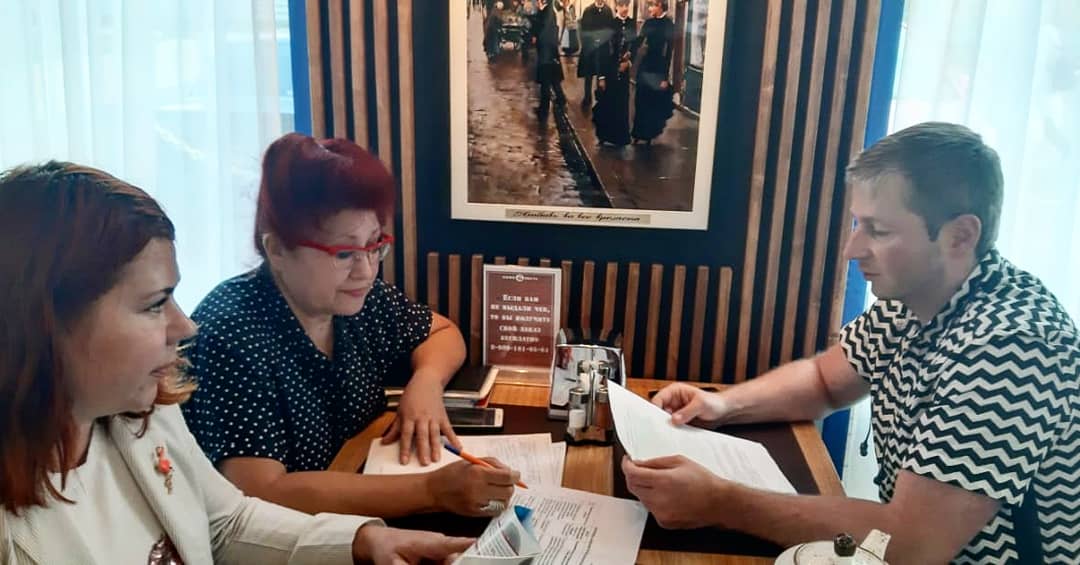 Заместитель «по ЖКХ, капитальному ремонту, контролю за качеством работы управляющих компаний, архитектуре, архитектурному облику городов, благоустройству территорий, дорожному хозяйству и транспорту» Общественной палаты г.о.Королев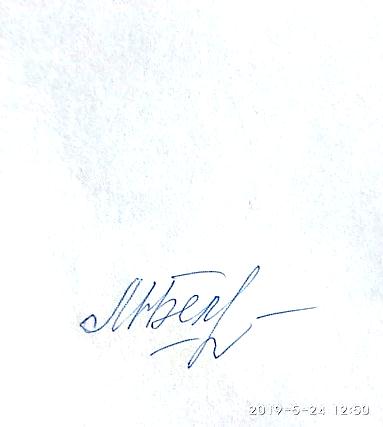 М.Н.Белозерова